                      ΑΝΤΩΝΗΣ ΛΑΡΕΝΤΖΑΚΗΣ
                                ΚΕΝΤΡΙΚΟ ΠΡΑΚΤΟΡΕΙΟ ΕΙΣΙΤΗΡΙΩΝ
                                 ΜΕΡΙΧΑΣ ΚΥΘΝΟΥ
                                 ΤΗΛ. 2281032104-6944906568
                                 ΦΑΞ: 2281032291 
                                 EMAIL: anlarent@otenet.gr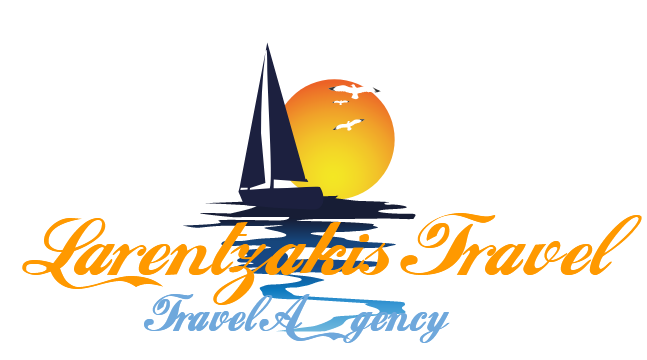 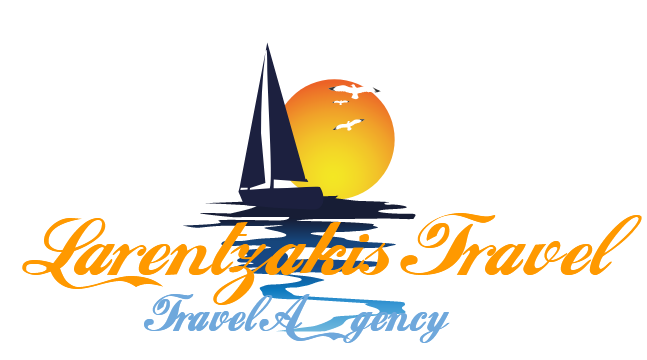 ΔΡΟΜΟΛΟΓΙΑ  ΙΟΥΛΙΟΥ   ΠΕΙΡΑΙΑΣΓια οποιαδήποτε αλλαγή δρομολογίων δεν ευθύνεται το γραφείο μας!www.rentacarkythnos.grΗΜΕΡΟΜΗΝΙΑΠΕΙΡΑΙΑΣ-ΚΥΘΝΟΣ(Piraeus-Kythnos)ΚΥΘΝΟΣ-ΠΕΙΡΑΙΑΣ(Kythnos-Piraeus)ΠΑΡΑΣΚΕΥΗ      01/0707:00 ΔΙΟΝ. ΣΟΛΩΜΟΣ18:55 ΔΙΟΝ. ΣΟΛΩΜΟΣΣΑΒΒΑΤΟ             02/0707:00 ΔΙΟΝ. ΣΟΛΩΜΟΣΚΥΡΙΑΚΗ              03/0716:40 ΔΙΟΝ. ΣΟΛΩΜΟΣΔΕΥΤΕΡΑ              04/0707:00 ΔΙΟΝ. ΣΟΛΩΜΟΣ17:25 ΔΙΟΝ. ΣΟΛΩΜΟΣΤΡΙΤΗ                    05/07ΤΕΤΑΡΤΗ             06/07ΠΕΜΠΤΗ              07/0709:00 ΔΙΟΝ. ΣΟΛΩΜΟΣ21:10 ΔΙΟΝ. ΣΟΛΩΜΟΣΠΑΡΑΣΚΕΥΗ     08/07ΣΑΒΒΑΤΟ           09/0709:00 ΔΙΟΝ. ΣΟΛΩΜΟΣ21:10 ΔΙΟΝ. ΣΟΛΩΜΟΣΚΥΡΙΑΚΗ            10/0720:50 ΔΙΟΝ. ΣΟΛΩΜΟΣΔΕΥΤΕΡΑ            11/0707:00 ΔΙΟΝ. ΣΟΛΩΜΟΣ17:25 ΔΙΟΝ. ΣΟΛΩΜΟΣΤΡΙΤΗ                  12/07ΤΕΤΑΡΤΗ           13/07ΠΕΜΠΤΗ            14/0709:00 ΔΙΟΝ. ΣΟΛΩΜΟΣ21:10 ΔΙΟΝ. ΣΟΛΩΜΟΣΠΑΡΑΣΚΕΥΗ     15/07ΣΑΒΒΑΤΟ           16/0709:00 ΔΙΟΝ. ΣΟΛΩΜΟΣ21:10 ΔΙΟΝ. ΣΟΛΩΜΟΣΚΥΡΙΑΚΗ            17/0720:50 ΔΙΟΝ. ΣΟΛΩΜΟΣΔΕΥΤΕΡΑ            18/0707:00 ΔΙΟΝ. ΣΟΛΩΜΟΣ17:25 ΔΙΟΝ. ΣΟΛΩΜΟΣΤΡΙΤΗ                  19/07ΤΕΤΑΡΤΗ            20/07ΠΕΜΠΤΗ             21/0709:00 ΔΙΟΝ. ΣΟΛΩΜΟΣ21:10 ΔΙΟΝ. ΣΟΛΩΜΟΣΠΑΡΑΣΚΕΥΗ     22/07ΣΑΒΒΑΤΟ           23/0709:00 ΔΙΟΝ. ΣΟΛΩΜΟΣ21:10 ΔΙΟΝ. ΣΟΛΩΜΟΣΚΥΡΙΑΚΗ           24/0720:50 ΔΙΟΝ. ΣΟΛΩΜΟΣΔΕΥΤΕΡΑ            25/0707:00 ΔΙΟΝ. ΣΟΛΩΜΟΣ17:25 ΔΙΟΝ. ΣΟΛΩΜΟΣΤΡΙΤΗ                  26/07ΤΕΤΑΡΤΗ           27/07ΠΕΜΠΤΗ            28/0709:00 ΔΙΟΝ. ΣΟΛΩΜΟΣ21:10 ΔΙΟΝ. ΣΟΛΩΜΟΣΠΑΡΑΣΚΕΥΗ     29/07ΣΑΒΒΑΤΟ           30/07 09:00 ΔΙΟΝ. ΣΟΛΩΜΟΣ21:10 ΔΙΟΝ. ΣΟΛΩΜΟΣKYΡΙΑΚΗ           31/0720:50 ΔΙΟΝ. ΣΟΛΩΜΟΣ